Муниципальное бюджетное общеобразовательное учреждение «Средняя общеобразовательная школа с.Пуциловка» Уссурийского городского округа.(МБОУ СОШ с.Пуциловка»)692544,Приморский край,г.Уссурийск,с.Пуциловка,ул.Советская,15ПриказОт 01.10.2022года. 							№   68-дО внедрении регионального проекта«Цифровая образовательная среда»в рамках национального проекта «Образование»В целях внедрения регионального проекта «Цифровая образовательная среда» (ЦОС) в рамках национального проекта «Образование» государственной программы «Развитие образования»ПРИКАЗЫВАЮ:Утвердить план-график (дорожную карту) по внедрению целевой модели цифровой образовательной среды в МБОУ  «СОШ с.Пуциловка»;Назначить ответственных за реализацию мероприятий по внедрению целевой модели ЦОС в образовательный процесс учреждения:- организационное и информационное сопровождение, организацию повышения квалификации педагогических работников по вопросам внедрения и функционирования целевой модели ЦОС – Супрун Ирину Витальевну, заместителя директора по УВР .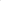 - техническое сопровождение, модернизацию технологической инфраструктуры учреждения – Кузнецову Ольгу Юрьевну, учителя информатики;- обеспечение доступа обучающихся, педагогов к цифровой образовательной инфраструктуре и контенту -  Кузнецову Ольгу Юрьевну, учителя информатики.3. Обеспечить реализацию медиаплана по информационному сопровождению мероприятий по внедрению целевой модели цифровой образовательной среды. (Приложение 1)4.Обеспечить реализацию плана мероприятий (дорожной карты) по внедрению целевой модели ЦОС МБОУ «СОШ с.Пуциловка» (Приложение 2)5. Кузнецовой Ольге Юрьевне, ответственной за ведение школьного сайта, создать отдельную вкладку/страницу на сайте МБОУ «СОШ с.Пуциловка» по освещению мероприятий по внедрению целевой модели цифровой образовательной среды.6.Контроль исполнения настоящего приказа оставляю за собой.Директор МБОУ «СОШ с.Пуциловка»                                 В.В.Сухопарова